Açık Ders Malzemeleri Sistemine eklenmek üzere hazırlanmış, yukarıda bilgisi verilen ders, düzen, kapsam ve ders ekleme kılavuzunda belirtilen standartlar açısından,  uygundur. 

Ders Ekleme Kılavuzu:
 http://kutuphane.ankara.edu.tr/wp-conntent/uploads/sites/100/2019/02/adm_kilavuz.pdfAÇIK DERS MALZEMELERİ
 DERS ONAY FORMU
& OPENCOURSEWARE APPROVAL FORMÖğretim Elemanı /      Instructor’s NameAd-Soyad  / Full NameAssoc. Prof. Güvem GÜMÜŞ AKAYÖğretim Elemanı /      Instructor’s NameE-Posta  / E-Mailggumusakay@ankara.edu.trÖğretim Elemanı /      Instructor’s NameFakülte / FacultyMedicineÖğretim Elemanı /      Instructor’s NameDepartment- Program /  Bölüm – Program(ABD)PhysiologyDers Bilgisi/Course InformationDersin Kodu & Adı /Course TitleBME246 Human Anatomy and PhysiologyDers Bilgisi/Course InformationDönem / SemesterYear2/SpringDers Bilgisi/Course InformationDersin Web Adresi / URLhttps://acikders.ankara.edu.tr/course/view.php?id=8690Açık Ders Malzemeleri Sistemine eklenmek üzere hazırlamış olduğum, yukarıda bilgisi verilen ders, düzen, kapsam ve ders ekleme kılavuzunda belirtilen standartlar açısından uygunluğunu beyan ederim.Açık Ders Malzemeleri Sistemine eklenmek üzere hazırlamış olduğum, yukarıda bilgisi verilen ders, düzen, kapsam ve ders ekleme kılavuzunda belirtilen standartlar açısından uygunluğunu beyan ederim.Açık Ders Malzemeleri Sistemine eklenmek üzere hazırlamış olduğum, yukarıda bilgisi verilen ders, düzen, kapsam ve ders ekleme kılavuzunda belirtilen standartlar açısından uygunluğunu beyan ederim.Öğretim Elemanı İmza /  Instructor’s  signatureÖğretim Elemanı İmza /  Instructor’s  signature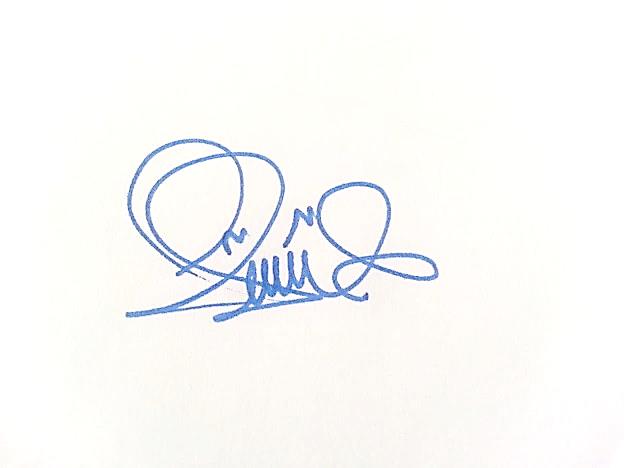 Onay /ApprovalAd-Soyad /name-last nameİmza / signature Tarih / DateHead of Department- Program /
Bölüm – Program(ABD) BaşkanıProf. Hilal GÖKTAŞ